АВТОНОМНАЯ НЕКОММЕРЧЕСКАЯ ОРГАНИЗАЦИЯ ДОПОЛНИТЕЛЬНОГО ПРОФЕССИОНАЛЬНОГО ОБРАЗОВАНИЯ«ЦЕНТРАЛЬНЫЙ МНОГОПРОФИЛЬНЫЙ ИНСТИТУТ»                                                                                                                                           УТВЕРЖДАЮ                                                                                                                         Ректор АНО ДПО «ЦМИ»  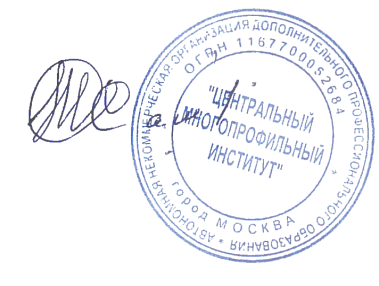 А.Х. Тамбиев«23» января 2019г.Дополнительная программа повышения квалификации «Воспитательная работа в общеобразовательной системе»                                                                              наименование программыМосква 2019Пояснительная запискаДополнительная образовательная программа повышения квалификации «Воспитательная работа в общеобразовательной системе» (далее – Программа) составлена на основе следующих нормативных правовых документов:- Федеральный закон от 29.12.2012 г. №273-ФЗ «Об образовании в Российской Федерации» с изменениями 2017 г.;- Приказ Министерства образования и науки Российской Федерации от 29 декабря 2014 г. №1644 «О внесении изменений в приказ Министерства образования и науки Российской Федерации от 17 декабря 2010 г. N 1897 «Об утверждении федерального государственного образовательного стандарта основного общего образования»;- Приказ Министерства образования и науки Российской Федерации от 1 июля 2013 г. №499 «Об утверждении порядка организации и осуществления образовательной деятельности подополнительным профессиональным программам»;- Трудовой кодекс Российской Федерации от 16 февраля 2018 г. №197-ФЗ;- Приказ Минтруда России от 18 октября 2013 г. №544н «Об утверждении профессионального стандарта «Педагог (педагогическая деятельность в сфере дошкольного, начального общего, основного общего, среднего общего образования) (воспитатель, учитель)»;- Государственные стандарты высшего профессионального образования (среднего профессионального образования);- Приказ Минсоцразвития РФ от 11 января 2011 г. №1н «Об утверждении единого квалификационного справочника должностей руководителей, специалистов и служащих,раздел «Квалификационная характеристика должностей руководителей и специалистов высшего профессионального и дополнительного профессионального образования»;- Методические рекомендации-разъяснения по разработке дополнительных профессиональных программ на основе профессиональных стандартов Министерства образования и науки РФ от 22 апреля 2015 г.Цель реализации программы.Цель программы повышения квалификации педагогов на  тему:  «Воспитательная работа в общеобразовательной системе» заключается в совершенствовании и повышении профессионального уровня в рамках имеющейся квалификации, получение систематизированных теоретических знаний, умений, необходимых в профессиональной деятельности.Планируемые результаты обучения.В результате освоения программы повышения квалификации слушатель должен приобрести следующие знания, умения и навыки необходимые для качественного выполнения профессиональной деятельности.Слушатель должен знать: теоретические основы организации, реализации и управления воспитательной деятельностью в ОУ; историческое развитие отечественной системы образования, современное ее состояние и перспективы развития; сущность и специфику педагогической деятельности специалиста в области воспитания обучающихся; основную проблематику:а) государственного управления и рыночного регулирования деятельности в сфере образования; б) трудового законодательства и законодательства об авторском праве в части защиты работников системы образования,в) целевой, функциональной, обеспечивающей, управляющей подсистем системы менеджмента в сфере образования;г) организационной структуры управления (ОСУ) образовательными организациями; д) психологии малой группы; структуру, содержание и назначение профессионального стандарта специалиста в области воспитания детей; принципы и особенности процессов планирования профессиональной деятельности (проекта) специалиста в области воспитания детей, осуществления административно-организационной деятельности в системе воспитания детей; теоретические основы взаимодействия субъектов образовательного процесса по вопросам воспитания детей; теоретические основы делового общения, управление конфликтами и стрессами; теоретические и методические основы мониторинга успешности воспитательной деятельности в организации.Слушатель должен уметь:  разрабатывать варианты управленческих решений вопросам воспитания детей и обосновывать их выбор по критериям педагогико-психологической и социально-экономической эффективности; эффективно планировать образовательно-воспитательную деятельность обучающихся; эффективно управлять образовательным процессом, владеть приемами делового общения, разрешения конфликтов; планировать, прогнозировать, моделировать и организовывать воспитательную деятельность в УДО, на основе анализа педагогических ситуаций и решения педагогических задач; организовывать экспериментальную деятельность, направленную на решение педагогических задач; планировать индивидуальную траекторию развития профессиональной компетенции специалиста в области воспитания детейСлушатель должен владеть: современными способами аналитической обработки и интерпретации информации; методологией системного подхода к организации воспитательного процесса (в томчисле в системе дополнительного образования детей); практическими навыками осуществления коммуникаций по вопросам воспитания детейв коллективах обучающихся, педагогов, родителей, принятия управленческих решений, управления конфликтами и стрессами и др.В результате освоения программы у слушателя совершенствуются следующиекомпетенции: ОбщекультурныеОК-11. Способность при необходимости применять методы анализа и моделирования, теоретического и экспериментального исследования в профессиональной деятельностиОК-12. Способность к осознанию и эмоциональному принятию ответственности и проявлению ее в организации собственной самостоятельной, индивидуальной работы, в принятии ответственных решений в рамках своей компетенции, способностью самостоятельно обучаться в течение всей жизни и непрерывно совершенствоваться, расширять границы своих научных, творческих, духовных познанийОК-16. Способность находить профессиональные решения в нестандартных ситуациях и готовностью нести за них ответственностьОК-17. Способность осознавать собственные обязанности и права, соблюдать права и обязанности гражданина, уважать права ближнего, способностью использовать нормативные правовые документы в своей профессиональной деятельностиОК-19. Способность осуществлять коммуникации в профессиональной среде и в обществе в целом, в том числе на иностранном языкеОбщепрофессиональныеОПК-1. Способность учитывать общие, специфические закономерности и индивидуальные особенности психического и психофизиологического развития, особенности регуляции поведения и деятельности человека на различных возрастных ступенях.ОПК-2. Готовность применять качественные и количественные методы в психологических и педагогических исследованиях.ОПК-3. Готовность использовать методы диагностики развития, общения, деятельности детей разных возрастов.ОПК-4. Готовность использовать знание различных теорий обучения, воспитания и развития, основных образовательных программ для обучающихся дошкольного, младшего школьного и подросткового возрастов.ПрофессиональныеПК-16. Способность осуществлять эффективный коммуникативный процесс, выбирать и комбинировать тип управления в творческом коллективе. Владеть этическими и этикетными нормами коллективного творчества, создавать условия эргономичности (здоровьесберегающей) творческой атмосферы, самочувствия.ПК-25. Способность планировать деятельность образовательной организации (управление по  проектам).ПК-26. Способность осуществлять административно-организационную деятельность в области образовательной деятельностиПК-29. Способность осуществлять грамотный контроль деятельности образовательной организации (проекта), используя различные методы учета и контроля.ПК-30. Способность управлять малыми коллективами, находить организационно-управленческие решения в нестандартных ситуациях и нести за них ответственность.ПК-31. Способность исследовать проблемы функционирования во взаимосвязи с социально-экономической успешностью и социальной действенностью образовательных организации, обеспечивать многосторонние связи с общественностью в процессе работы над проектом (мероприятием), участвовать в разработке рекламной и печатной продукцииПК 2.1. Определять цели и задачи, планировать досуговые мероприятия, в т.ч. конкурсы, олимпиады, соревнования, выставки.ПК 2.2. Организовывать и проводить досуговые мероприятия.ПК 2.3. Мотивировать обучающихся, родителей (лиц, их заменяющих) к участию в досуговых мероприятиях.ПК 2.4. Анализировать процесс и результаты досуговых мероприятий.ПК 2.5. Оформлять документацию, обеспечивающую организацию досуговых мероприятий.3. Содержание программы.3.1. Учебный планпрограммы повышения квалификации «Воспитательная работа в общеобразовательной системе»Цель: совершенствование компетенций специалиста, необходимых для профессиональной деятельности и повышение профессионального уровня в рамках имеющейся квалификацииКатегория слушателей: педагогические работники.Срок обучения: 114 часовФорма обучения:  заочная, с применением электронного обучения дистанционных  образовательных технологий.4.2. Календарный учебный графикпрограммы повышения квалификации«Воспитательная работа в общеобразовательной системе»5. Требования к квалификации педагогических кадров, представителей предприятий и организаций, обеспечивающих реализацию образовательного процессаРеализация настоящей дополнительной профессиональной программы профессиональной переподготовки обеспечивается высококвалифицированными педагогическими и научно-педагогическими кадрами, имеющими достаточный опыт работы в области профессиональной деятельности, соответствующей направленности образовательной программы, состоящими в штате АНО ДПО «Центральный многопрофильный институт».6. Материально–технические условия реализации программы (ДПО и ЭО).Обучение проводится с применением системы дистанционного обучения,  которая предоставляет неограниченный доступ к электронной информационно – образовательной среде, электронной библиотеке образовательного учреждения из любой точки, в которой имеется доступ к информационно-телекоммуникационной сети «Интернет». Электронная информационно–образовательная среда обеспечивает:-доступ к учебным программам, модулям, издания электронных библиотечных систем и электронным образовательным ресурсам;- фиксацию хода образовательного процесса, результатов промежуточной аттестации и результатов освоения дополнительной профессиональной программы;-проведение всех видов занятий, процедур оценки результатов  обучения,  дистанционных образовательных технологий;- формирование электронного портфолио обучающегося, в том числе сохранение работ обучающегося, рецензий и оценок на эти работы со стороны любых участников образовательного процесса;- взаимодействие между участниками образовательного процесса, посредством сети «Интернет».- идентификация личности при подтверждении результатов обучения осуществляется с помощью программы дистанционного образования института, которая предусматривает регистрацию обучающегося, а так же персонифицированный учет данных об итоговой аттестации;7. Учебно – методическое обеспечение  программы 1. А.А. Логинова Духовно-нравственное развитие и воспитание учащихся. Мониторинг результатов. 3 класс. Методическое пособие / А.А. Логинова, А.Я. Данилюк. - М.: Просвещение, 2014. - 135 c.
2. Анастасия Абрамова Введение в традицию. Пособие в помощь родителям и педагогам / Анастасия Абрамова. - М.: Никея, 2014. - 209 c.
3. Воспитательный процесс. - М.: Красико-Принт, 2013. - 128 c.
4. Д.В. Колесов Антинаркотическое воспитание / Д.В. Колесов. - М.: МОДЭК, МПСИ, 2016. - 224 c.
5. Е.А. Гайдаенко Добрым делам - да! Сквернословию - нет! / Е.А. Гайдаенко. - М.: Феникс, 2014. - 112 c.
6. И. Кузьмичев Литература и нравственное воспитание личности. Пособие для учителей / И. Кузьмичев. - М.: Просвещение, 2011. - 176 c.
7. И.А. Агапова Правила этикета - дошкольникам и младшим школьникам. Методическое пособие / И.А. Агапова, М.А. Давыдова. - М.: АРКТИ, 2011. - 216 c.
8. Л.Б. Волченко Нравственность и этикет / Л.Б. Волченко. - М.: Знание, 2012. - 336 c.
9. Марина Михайлина Психологическая помощь подростку в кризисных ситуациях / Марина Михайлина , Маргарита Павлова. - М.: Учитель, 2013. - 208 c.
10. Н.А. Маньшина Система работы школы по защите прав и законных интересов ребенка / Н.А. Маньшина. - М.: Учитель, 2014. - 208 c.
11. Н.К. Беспятова Актуальные проблемы социального воспитания / Н.К. Беспятова. - М.: Перспектива, 2015. - 975 c.
                          8. Оценка  качества освоения программы.      Оценка качества освоения  программы осуществляется аттестационной комиссией в виде онлайн тестирования на основе пятибалльной системы оценок по основным разделам программы.       Слушатель считается аттестованным, если имеет положительные оценки (3,4 или 5) по всем разделам программы, выносимым на экзамен.9. Итоговая аттестацияПо итогам освоения образовательной программы проводится итоговая аттестация в форме итогового тестирования.Оценочные материалы Критерии оцениванияОценка «отлично» выставляется слушателю в случае 90-100% правильных ответов теста.Оценка «хорошо» выставляется слушателю в случае, 80-89% правильных ответов теста.Оценка «удовлетворительно» выставляется слушателю в случае 65-79% правильных ответов теста.Примерные тестовые вопросы для итогового тестирования1. Через общение в системе отношений к детям, работе, окружающим жизненным явлениям реализуется в … виде педагогической деятельности:
а) организаторский
б) информационный
в) коммуникативно-стимулирующий 2. Назначение возвратно-оценочных методов воспитания заключается в:
а) стремлении наказать ребенка за негативное поведение
б) регулировке через эмоционально-волевую сферу проявляющихся положительных и отрицательных качеств личности воспитанника, стимулирование положительных и торможение отрицательных 
в) стремлении поощрить хорошее поведение3. Целью воспитания на основе авторитета извне является:
а) раскрытие природного потенциала личности
б) содействие личности
в) сформировать личность соответственно социальному заказу 4. Происходит передача знаний, умений и навыков, формируется отношение к ним, выражается собственная позиция в … виде педагогической деятельности:
а) информационно-объяснительном 
б) диагностическом
в) аналитико-оценочном5. В зависимости от типа культуры изменяются:
а) цели, содержание и средства воспитания, методы и педагогические приемы
б) методы и педагогические приемы
в) цели, содержание и средства воспитания, методы и педагогические приемы 6. Система философских, научных, социально-политических, нравственных, эстетических взглядов и убеждений человека, которые отражают в его сознании общую картину мира и определяют направление его деятельности, называется:
а) позицией
б) мировоззрением 
в) мнением7. Движущая сила, причина, существенное обстоятельство в каком-либо явлении, называются:
а) факторами 
б) условиями
в) следствиями8. Воспитание как передача накопленных знаний и жизненного опыта от поколения к поколению появилось:
а) во времена античности
б) с возникновением человеческого опыта 
в) в первобытно-общинном строе9. Разностороннее гармоничное развитие самоактуализирующейся личности воспитанника в условиях коллективной творческой деятельности является … воспитания:
а) целью 
б) формой
в) содержанием10. Анализом должны заниматься … педагогического коллектива:
а) два члена
б) один член
в) все члены № п/пНаименование темыВсего часовВ том числеВ том числеФорма контроля№ п/пНаименование темыВсего часовЛекцииПрактика/ семинарФорма контроля1.Современные подходы к организации воспитательной работы в общеобразовательной организации201010-2.Человек как цель. Субъект и результат воспитания.15105-3.Теоритеко - методические основы разработки плана (программы) воспитательной деятельности с группой обучающихся.201010-4.Современные подходы к организации воспитательной работы в общеобразовательной организации.15510-5.Уклад школьной жизни как значимый компонент жизнедеятельности общеобразовательной организаций.1587-6.Воспитание на современном этапе развития российского общества. Идеология ФГОС в области воспитания.1055-7.Содержание воспитания обучающихся в общеобразовательной организации.1055-8.Современные формы планирования деятельности педагога в общеобразовательной организации.1578-9.Система оценивания воспитательных достижений ОО.1055-10.Волонтерская (добровольческая) деятельность как форма самоорганизации молодежи.1055-11.Итоговая аттестация44Тестовый контрольИТОГОИТОГО1147074№ п/п Наименование разделов и тем     Кол-во часовКалендарныйпериод(дни цикла)12341.Современные подходы к организации воспитательной работы в общеобразовательной организации20с 1  по 4 деньцикла2.Человек как цель. Субъект и результат воспитания.15с 4  по 6 деньцикла3.Теоритеко - методические основы разработки плана (программы) воспитательной деятельности с группой обучающихся.20с 7 по 10 деньцикла4.Современные подходы к организации воспитательной работы в общеобразовательной организации.15с 10  по 12 деньцикла5.Уклад школьной жизни как значимый компонент жизнедеятельности общеобразовательной организаций.15с 13  по15 деньцикла6.Воспитание на современном этапе развития российского общества. Идеология ФГОС в области воспитания.10с 15  по 17 деньцикла7.Содержание воспитания обучающихся в общеобразовательной организации.10с 17  по 19 деньцикла8.Современные формы планирования деятельности педагога в общеобразовательной организации.15с 19  по 21 деньцикла9.Система оценивания воспитательных достижений ОО.10с 21  по 22 деньцикла10.Волонтерская (добровольческая) деятельность как форма самоорганизации молодежи.10с 23  по 24 деньцикла11.Итоговая аттестация425 день циклаИТОГОИТОГО114